UOI Study Guide: How We Organize OurselvesForcesSimple MachinesPushPullMoves object forward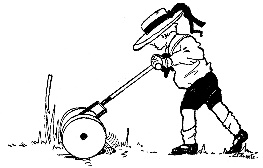 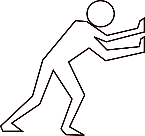 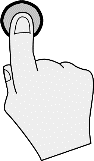 Brings object back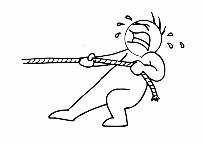 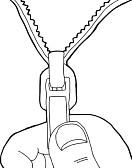 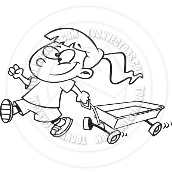 LeverScrewPulleyLifts loads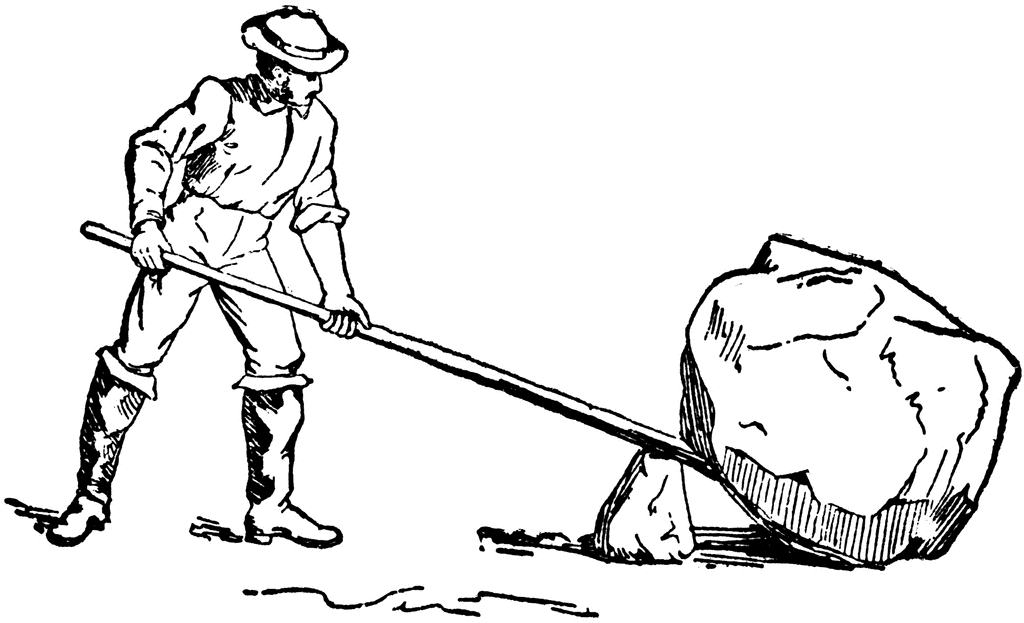 Holds things together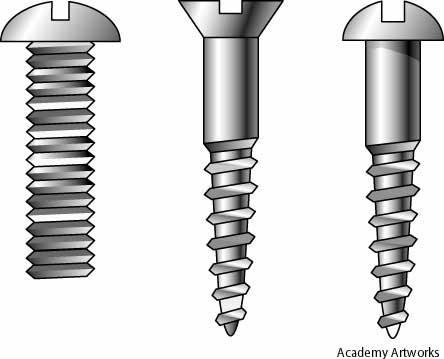 Lifts or lowers loads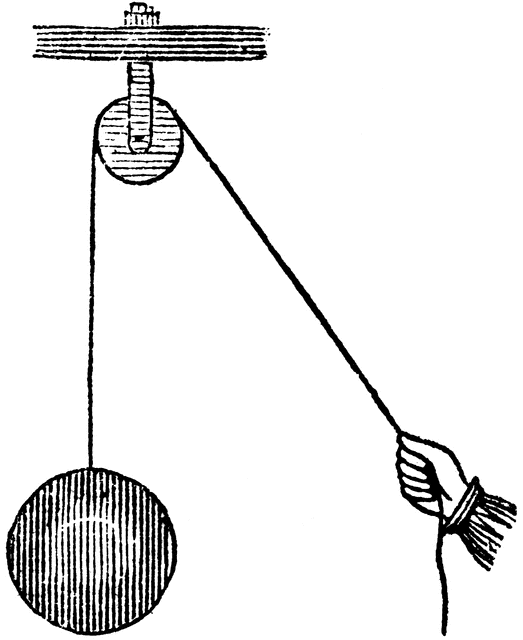 Wheel and AxleWedgeInclined PlaneMoves loads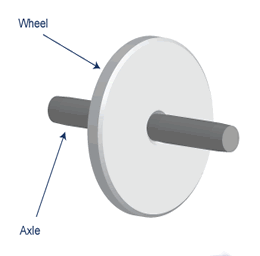 Cuts material apart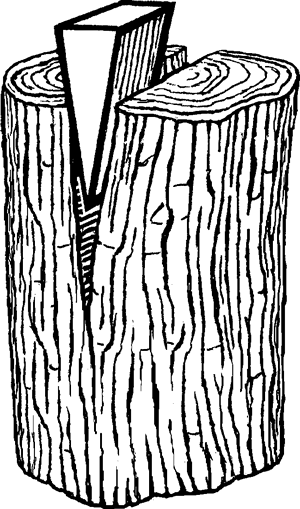 Connects lower level to higher level.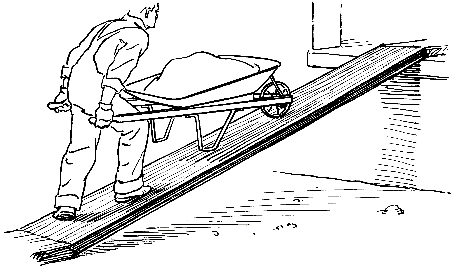 